Child Trafficking Prevention Education 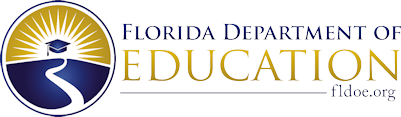 Implementation PlanState Board of Education Rule:6A-1.094123 Child Trafficking Prevention EducationName of the School District:Superintendent of the School District:Implementation Period: (MM/YY – MM/YY):Submission Date to the Commissioner:Direct URL to the Implementation Plan as posted on the school district website:School District Contact(s) for this Plan:(Name and email address)Select the qualification(s) of the instructors for the above courses:Florida Certified TeacherCommunity-based ExpertSchool NurseSchool CounselorSchool PsychologistOther (i.e.; Behaviorist, Mental Health Counselor, Prevention Specialist)Please describe the methods for delivering the instruction for each grade level:K: Classroom lessons are presented using the MBF Child Safety Matters® program by a trained facilitator using a turnkey script along with an engaging, interactive PowerPoint including direct instruction, group discussion, skills-practice activities, videos, and games. Student progress towards learning goals is monitored with the use of an essential review.  1: Classroom lessons are presented using the MBF Child Safety Matters® program by a trained facilitator using a turnkey script along with an engaging, interactive PowerPoint including direct instruction, group discussion, skills-practice activities, videos, and games. Student progress towards learning goals is monitored with the use of an essential review.  2: Classroom lessons are presented using the MBF Child Safety Matters® program by a trained facilitator using a turnkey script along with an engaging, interactive PowerPoint including direct instruction, group discussion, skills-practice activities, videos, and games. Student progress towards learning goals is monitored with the use of an essential review.  3: Classroom lessons are presented using the MBF Child Safety Matters® program by a trained facilitator using a turnkey script along with an engaging, interactive PowerPoint including direct instruction, group discussion, skills-practice activities, videos, and games. Student progress towards learning goals is monitored with the use of an essential review.  4: Classroom lessons are presented using the MBF Child Safety Matters® program by a trained facilitator using a turnkey script along with an engaging, interactive PowerPoint including direct instruction, group discussion, skills-practice activities, videos, and games. Student progress towards learning goals is monitored with the use of an essential review.  5: Classroom lessons are presented using the MBF Child Safety Matters® program by a trained facilitator using a turnkey script along with an engaging, interactive PowerPoint including direct instruction, group discussion, skills-practice activities, videos, and games. Student progress towards learning goals is monitored with the use of an essential review.  6: Classroom lessons are presented using the MBF Teen Safety Matters® program by a trained facilitator using a turnkey script along with an engaging, interactive PowerPoint including direct instruction, group discussion, skills-practice activities, videos, and games. Student progress towards learning goals is monitored with the use of an essential review.7: Classroom lessons are presented using the MBF Teen Safety Matters® program by a trained facilitator using a turnkey script along with an engaging, interactive PowerPoint including direct instruction, group discussion, skills-practice activities, videos, and games. Student progress towards learning goals is monitored with the use of an essential review. 8: Classroom lessons are presented using the MBF Teen Safety Matters® program by a trained facilitator using a turnkey script along with an engaging, interactive PowerPoint including direct instruction, group discussion, skills-practice activities, videos, and games. Student progress towards learning goals is monitored with the use of an essential review. 9: Classroom lessons are presented using the MBF Teen Safety Matters® program by a trained facilitator using a turnkey script along with an engaging, interactive PowerPoint including direct instruction, group discussion, skills-practice activities, videos, and games. Student progress towards learning goals is monitored with the use of an essential review.  10: Classroom lessons are presented using the MBF Teen Safety Matters® program by a trained facilitator using a turnkey script along with an engaging, interactive PowerPoint including direct instruction, group discussion, skills-practice activities, videos, and games. Student progress towards learning goals is monitored with the use of an essential review.  11: Classroom lessons are presented using the MBF Teen Safety Matters® program by a trained facilitator using a turnkey script along with an engaging, interactive PowerPoint including direct instruction, group discussion, skills-practice activities, videos, and games. Student progress towards learning goals is monitored with the use of an essential review.  12: Classroom lessons are presented using the MBF Teen Safety Matters® program by a trained facilitator using a turnkey script along with an engaging, interactive PowerPoint including direct instruction, group discussion, skills-practice activities, videos, and games. Student progress towards learning goals is monitored with the use of an essential review.  Please describe the material and resources that will be utilized to deliver the instruction for each grade level:K: MBF Child Safety Matters® Elementary School Curriculum by the Monique Burr Foundation for Children.The program is a comprehensive, evidence-based curriculum for elementary school students in grades K-5 that educates and empowers children and all relevant adults with developmentally appropriate information and strategies, including 5 Safety Rules and Safe Adults, to prevent, recognize, and respond appropriately to bullying, cyberbullying, all types of abuse and exploitation/trafficking, as well as digital abuse dangers. Four independent research studies have examined the effectiveness of the program with positive results for both student knowledge gains and facilitator implementation fidelity. MBF Reinforcement Materials: Parent Information Sheets, 5 Safety Rules Safe Adult Bookmarks, Safety Rules Posters and School Banner.   1: MBF Child Safety Matters® Elementary School Curriculum by the Monique Burr Foundation for Children.The program is a comprehensive, evidence-based curriculum for elementary school students in grades K-5 that educates and empowers children and all relevant adults with developmentally appropriate information and strategies, including 5 Safety Rules and Safe Adults, to prevent, recognize, and respond appropriately to bullying, cyberbullying, all types of abuse and exploitation/trafficking, as well as digital abuse dangers. Four independent research studies have examined the effectiveness of the program with positive results for both student knowledge gains and facilitator implementation fidelity. MBF Reinforcement Materials: Parent Information Sheets, 5 Safety Rules Safe Adult Bookmarks, Safety Rules Posters and School Banner.   2: MBF Child Safety Matters® Elementary School Curriculum by the Monique Burr Foundation for Children.The program is a comprehensive, evidence-based curriculum for elementary school students in grades K-5 that educates and empowers children and all relevant adults with developmentally appropriate information and strategies, including 5 Safety Rules and Safe Adults, to prevent, recognize, and respond appropriately to bullying, cyberbullying, all types of abuse and exploitation/trafficking, as well as digital abuse dangers. Four independent research studies have examined the effectiveness of the program with positive results for both student knowledge gains and facilitator implementation fidelity. MBF Reinforcement Materials: Parent Information Sheets, 5 Safety Rules Safe Adult Bookmarks, Safety Rules Posters and School Banner.   3: MBF Child Safety Matters® Elementary School Curriculum by the Monique Burr Foundation for Children.The program is a comprehensive, evidence-based curriculum for elementary school students in grades K-5 that educates and empowers children and all relevant adults with developmentally appropriate information and strategies, including 5 Safety Rules and Safe Adults, to prevent, recognize, and respond appropriately to bullying, cyberbullying, all types of abuse and exploitation/trafficking, as well as digital abuse dangers. Four independent research studies have examined the effectiveness of the program with positive results for both student knowledge gains and facilitator implementation fidelity. MBF Reinforcement Materials: Parent Information Sheets, 5 Safety Rules Safe Adult Bookmarks, Safety Rules Posters and School Banner.4: MBF Child Safety Matters® Elementary School Curriculum by the Monique Burr Foundation for Children. The program is a comprehensive, evidence-based curriculum for elementary school students in grades K-5 that educates and empowers children and all relevant adults with developmentally appropriate information and strategies, including 5 Safety Rules and Safe Adults, to prevent, recognize, and respond appropriately to bullying, cyberbullying, all types of abuse and exploitation/trafficking, as well as digital abuse dangers. Four independent research studies have examined the effectiveness of the program with positive results for both student knowledge gains and facilitator implementation fidelity. MBF Reinforcement Materials: Parent Information Sheets, 5 Safety Rules Safe Adult Bookmarks, Safety Rules Posters and School Banner.   5: MBF Child Safety Matters® Elementary School Curriculum by the Monique Burr Foundation for Children. The program is a comprehensive, evidence-based curriculum for elementary school students in grades K-5 that educates and empowers children and all relevant adults with developmentally appropriate information and strategies, including 5 Safety Rules and Safe Adults, to prevent, recognize, and respond appropriately to bullying, cyberbullying, all types of abuse and exploitation/trafficking, as well as digital abuse dangers. Four independent research studies have examined the effectiveness of the program with positive results for both student knowledge gains and facilitator implementation fidelity. MBF Reinforcement Materials: Parent Information Sheets, 5 Safety Rules Safe Adult Bookmarks, Safety Rules Posters and School Banner.   6: MBF Teen Safety Matters® - Middle School Curriculum by the Monique Burr Foundation for Children. The program is a comprehensive, evidence-informed curriculum for middle school students in grades 6-8 that educates and empowers children/teens and all relevant adults with developmentally appropriate information and strategies, including 5 Safety Rules and Safe Adults, to prevent, recognize, and respond appropriately to bullying, cyberbullying, digital dangers, all types of abuse and exploitation/trafficking, including how to safely seek assistance, set healthy boundaries and identify resources. MBF Reinforcement Materials: Class Notes Sheets, Student Resource Cards, Home Learning Assignment, Parent Information Sheets, 5 Safety Rules Safe Adults Bookmarks, Safety Rules Posters and School Banner.7: MBF Teen Safety Matters® - Middle School Curriculum by the Monique Burr Foundation for Children.The program is a comprehensive, evidence-informed curriculum for middle school students in grades 6-8 that educates and empowers children/teens and all relevant adults with developmentally appropriate information and strategies, including 5 Safety Rules and Safe Adults, to prevent, recognize, and respond appropriately to bullying, cyberbullying, digital dangers, all types of abuse and exploitation/trafficking, including how to safely seek assistance, set healthy boundaries and identify resources. MBF Reinforcement Materials: Class Notes Sheets, Student Resource Cards, Home Learning Assignment, Parent Information Sheets, 5 Safety Rules Safe Adults Bookmarks, Safety Rules Posters and School Banner.8: MBF Teen Safety Matters® - Middle School Curriculum by the Monique Burr Foundation for Children.The program is a comprehensive, evidence-informed curriculum for middle school students in grades 6-8 that educates and empowers children/teens and all relevant adults with developmentally appropriate information and strategies, including 5 Safety Rules and Safe Adults, to prevent, recognize, and respond appropriately to bullying, cyberbullying, digital dangers, all types of abuse and exploitation/trafficking, including how to safely seek assistance, set healthy boundaries and identify resources. MBF Reinforcement Materials: Class Notes Sheets, Student Resource Cards, Home Learning Assignment, Parent Information Sheets, 5 Safety Rules Safe Adults Bookmarks, Safety Rules Posters and School Banner.9: MBF Teen Safety Matters® - High School Curriculum by the Monique Burr Foundation for Children.The program is a comprehensive, evidence-informed curriculum for high school students in grades 9-12 that educates and empowers teens and all relevant adults with developmentally appropriate information and strategies, including 5 Safety Rules and Safe Adults, to prevent, recognize, and respond appropriately to bullying, cyberbullying, digital dangers, all types of abuse and exploitation/trafficking, including how to safely seek assistance, set healthy boundaries and identify resources. MBF Reinforcement Materials: Class Notes Sheets, Student Resource Cards, Home Learning Assignment, Parent Information Sheets, 5 Safety Rules Safe Adults Bookmarks, Safety Rules Posters and School Banner.10: MBF Teen Safety Matters® - High School Curriculum by the Monique Burr Foundation for Children.The program is a comprehensive, evidence-informed curriculum for high school students in grades 9-12 that educates and empowers teens and all relevant adults with developmentally appropriate information and strategies, including 5 Safety Rules and Safe Adults, to prevent, recognize, and respond appropriately to bullying, cyberbullying, digital dangers, all types of abuse and exploitation/trafficking, including how to safely seek assistance, set healthy boundaries and identify resources. MBF Reinforcement Materials: Class Notes Sheets, Student Resource Cards, Home Learning Assignment, Parent Information Sheets, 5 Safety Rules Safe Adults Bookmarks, Safety Rules Posters and School Banner.11: MBF Teen Safety Matters® - High School Curriculum by the Monique Burr Foundation for Children.The program is a comprehensive, evidence-informed curriculum for high school students in grades 9-12 that educates and empowers teens and all relevant adults with developmentally appropriate information and strategies, including 5 Safety Rules and Safe Adults, to prevent, recognize, and respond appropriately to bullying, cyberbullying, digital dangers, all types of abuse and exploitation/trafficking, including how to safely seek assistance, set healthy boundaries and identify resources. MBF Reinforcement Materials: Class Notes Sheets, Student Resource Cards, Home Learning Assignment, Parent Information Sheets, 5 Safety Rules Safe Adults Bookmarks, Safety Rules Posters and School Banner.12: MBF Teen Safety Matters® - High School Curriculum by the Monique Burr Foundation for Children.The program is a comprehensive, evidence-informed curriculum for high school students in grades 9-12 that educates and empowers teens and all relevant adults with developmentally appropriate information and strategies, including 5 Safety Rules and Safe Adults, to prevent, recognize, and respond appropriately to bullying, cyberbullying, digital dangers, all types of abuse and exploitation/trafficking, including how to safely seek assistance, set healthy boundaries and identify resources. MBF Reinforcement Materials: Class Notes Sheets, Student Resource Cards, Home Learning Assignment, Parent Information Sheets, 5 Safety Rules Safe Adults Bookmarks, Safety Rules Posters and School Banner.